	Instructor 	Email:  	Phone #s TEXT: Stinnett, N., Stinnett, N., DeGenova, M.K., Rice, F.P. (2017). Intimate Relationships, Marriages, & Families (9th Edition). New York: Oxford University Press.  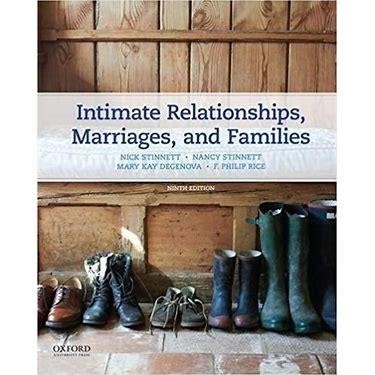 WELCOME STATEMENT: Welcome to Psy010, Psychological Aspects/Marriage & Family! I invite you to become an integral part of this class, and I am here to support you in ongoing growth in this class. My name is Chris Wallace, and I have a master’s and doctoral degree in clinical psychology. I have experience as both an educator and professional psychologist and have expertise in multicultural and diversity training, treatment of mental health disorders, assessment, and experiential learning practices. This psychology course will allow you to delve deeply into family and relationship dynamics as well as cultural factors impacting families. You will have the opportunity to apply new knowledge to you and your family of origin. This will also be an opportunity to learn how write effectively and critically analyze psychological research. Every assignment, lecture, discussion, and activity have a purpose; I never give busy work. It is about you growing as a college student. With that in mind, one of the goals of this class is to improve your writing skills, and you will have assignments that break down the writing process for you while developing a deeper understanding of the content of this course. Part of the struggle with remote learning is remaining engaged and connected to the class. To facilitate your ongoing connection to this class, I have set aside blocks of time for student hours on ConferZoom on Tuesdays from 5 pm to 6 pm; you simply make an appointment through Conferzoom during the block of time and please write the reasons for your appointment so that I may be prepared. Attendance is a requirement of this course and will be counted towards your overall grade. However, I will be posting recorded lectures on Canvas for those who missed it, and I will not penalize anyone who has had IT struggles with attending this class.  GENERAL INFORMATION  COURSE DESCRIPTION  This course a synchronous fully online class, and it is designed to develop the student’s repertoire of behavioral skills and an understanding of the principles governing successful marriage and family life. Included are areas such as definition of family, alternative family lifestyles, gender, dating, love, qualities of successful relationships, family life cycle, financial resources, communication and power, human sexuality, parenting, coping with crisis, divorce, and blended families.  COURSE OBJECTIVES:  Demonstrate an understanding of major theories contributing to understanding the social institution of the family.  Identify and discuss the family from a historical, cross cultural and political perspective.  Identify and examine gender, socialization and age within the family.  Identify and understand kinship and family arrangements.  Describe and explain families and work, socio-economic status, inequality and the impact on the family. Describe and explain how public policy and social change has an impact on dimensions of the family. Develop a critical awareness of the unique goals and differential values determining the quality of marital relationships.  Demonstrate an understanding of the principles governing effective, problem-solving communication. Identify, analyze and evaluate techniques for coping with stress.  Evaluate the functions of marriage and the family as a dimension of society--for example, the economic, political, educational, religious, etc.  Analyze theories relating to human relationships.  Identify alternative lifestyles and critically evaluate their impact upon contemporary marriages and family as well as society at large.  Develop an understanding of the significance of human sexuality in marital relationships.  Identify those personality characteristics often associated with physical, drug or psychological abuse. Analyze and appreciate the magnitude of the impact of progress through the life cycle on marriage and family relationships.  STUDENT LEARNING OUTCOMES: Upon completion of this course, the student will:  Recognize and appreciate the impact of the family life cycle on the individual as well as marriage and family relationships.  Identify characteristics and behaviors associated with developing and sustaining successful relationships across the family life cycle.  Identify the different types of families and recognize and respect the influence of alternative lifestyles and culture on the individual and marriage and family relationships.  Identify potential problems that take place in marriages and families and demonstrate attitudes and behaviors needed to adjust and cope.  Accommodations for Students with Disabilities  Special Needs: If you have a physical, psychiatric/emotional, medical, or learning disability that may impact your ability to carry out assigned course work, I urge you to contact the staff in the Office of Disabled Student Programs and Services (DSPS) at 760-773-2534. DSPS will review your concerns and determine, with you, what accommodations are necessary and appropriate. All information and documentation are confidential. Please notify me if you are having problems getting the assistance you need. Instructor Drop Policy and Important Dates:   Attendance will be taken every class. Students will be dropped for non-attendance in the first 2 weeks of the term.  It is students’ responsibility to drop themselves at any other point in the term. The instructor will not drop you after the first 2 weeks of the term. The last day to drop classes and qualify for a refund is 9/8/20, and 9/13/20 is the last day to drop without receiving a grade of W. Finally, 11/20/20 is the last day to drop with a grade of W.  Correspondence with the Instructor 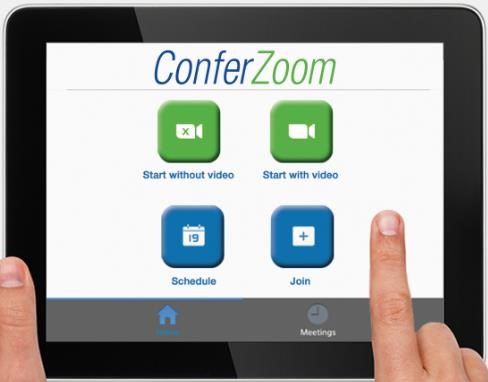 The best way to contact me is through email, and I usually respond to emails within 24 hours.  I have also set up a google voice number (see beginning of syllabus) in which students can text me in case of emergencies or technical issues. My office hours are scheduled via Conferzoom on Canvas. You will be signing up each month for 10-minute individual appointments for review of your progress in the course. You are to sign onto Conferzoom at your appointment time, and you will be sent to the lobby until I am finished with the previous appointment. Also, I may ask individual students, via email, to make an appoint with me to discuss any pertinent course matters. Class Guidelines This course will be a mixture of lecture, discussion boards, quizzes, midterm exam, final exam, and term paper. Each class lecture will be recorded, and the link to each one will be posted under that week’s module. This course will primarily focus on family systems in areas such as definition of family, alternative family lifestyles, gender, dating, love, qualities of successful relationships, family life cycle, financial resources, communication and power, human sexuality, parenting, coping with crisis, divorce, and blended families.A key component of this course is diversity in which all views and cultures are not only welcome but are essential for effective learning. Class participation is essential for any discussion boards on Canvas or when attending a live lecture.   DIVERSITY IS EVERYTHING! 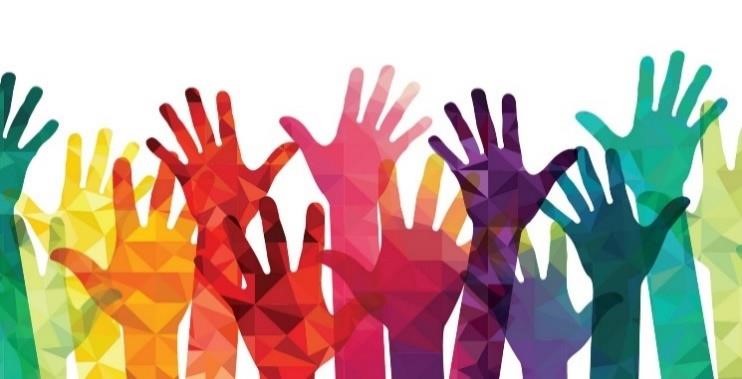 Course Attendance & Participation Policy Regular attendance is a requirement because of the importance of lectures and class activities; this is provided students or instructor do not experience connectivity issues. At each class meeting, students are responsible for signing in for the Conferzoom lecture. There will be three main means of participating in the class through chat feature on Conferzoom, verbally during Zoom lectures, or through the lecture’s discussion forum. Consequently, if you have not participated or attended a lecture, you are expected to answer prompts in the discussion linked to this lecture. If you are going to miss a lecture, please tell me ASAP, especially if it is an excused absence. Now, I am aware that these are difficult times, and that many of you must work. I am willing to be flexible if you must miss class provided you communicate what going on with you immediately. If there is no communication, then you will lose attendance/participation points. I give attendance points to encourage students to attend lectures and ask questions to promote greater learning.  Netiquette  If possible, please have your cameras on, but this is not a requirement. It is nice to be able to see one another. Please be fully dressed in class appropriate attire. Do not have any alcohol or drugs within view of the camera, and no drug paraphernalia in view; do not be intoxicated while on Conferzoom. Please use the hand raising feature in Zoom or send a chat if you have a question or comment. Do not engage in visual or auditorily distracting behavior and use respectful language when speaking. If you need to get up, please do that quietly and mute your microphone when not speaking. If there are distracting noises, I will mute all of the microphones. Zoom virtual backgrounds should not have potentially offensive symbolism or imagery. You will be muted upon entering the zoom classroom. Please be mindful of distracting noises prior to unmuting your mic.  Academic Honesty/Student Conduct When interacting with the class, there is the expectation that you will be respectful to others and be a positive addition to this course. My class is a safe place of acceptance and diversity, and I expect each student to be supportive of diverse views and cultures. College of the Desert is committed to academic integrity in all its practices. The faculty value intellectual integrity and a high standard of academic conduct. Activities that violate academic integrity undermine the quality and diminish the value of educational achievement. Cheating constitutes academic dishonesty and, in general will be handled as part of the course grading process. This may include, but is not limited to, plagiarism or other forms of academic dishonesty such as the acquisition, without permission, of tests or other academic materials and/or distribution of these materials and other academic work. This also includes any form of cheating on tests. Penalty may range from no credit for the assignment up to and including exclusion and/or an “F” grade for the course. If you have any questions about how to cite and paraphrase for your various assignments, please let the instructor know and we can set up a time to meet to go over paraphrasing and citing others work. For more information on student rights and making student grievances as well as COD’s guidelines for student conduct, please use the link: http://catalog.collegeofthedesert.edu/rightsresponsibilities-of-students/ Canvas Guidelines 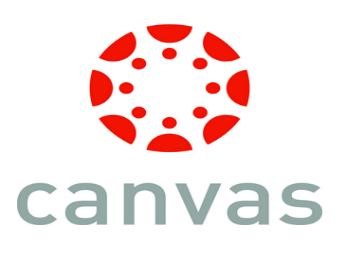 Canvas is the platform on which this course will be taught. Canvas is where you will receive and submit your various assignments. You can access Canvas through the school website.  Canvas Modules The class is broken down into modules that correspond to 2 weeks’ worth of instruction and class work. The structure and requirements of each module are the same for each one. Each Module Contains the Following Components in the Following Order:  Module Introduction to overall key concepts  a. Assigned Reading of two chapters and any supplemental documents One to two discussion forums for the two-week module Module Quiz on readings and lectures Components of the research paper (homework assignments) Review of key concepts and any frequently missed quiz questions Every 2 weeks where the course is conducted online you will need to complete the following: MODULE OUTLINEModule Instructions At the beginning of each module, you will be given instructions regarding the Module assigned readings, objectives for the module, and any additional information needed. Please read these instructions prior to starting the module.  Discussion Boards  Because this course is entirely online, a significant amount of class discussion will be through discussion boards or forums. There will be two discussions in each module corresponding to the two weeks of lectures, and they will be assigned on Tuesday towards the end of class when possible. This will be a time for students to be able to ask additional questions, apply the lecture’s information, have contact with fellow students, and for individual feedback from peers and instructor. In the discussion boards, there will be questions and concepts to explore in detail, additional information on the lecture, and any media that pertains to the lecture. The discussions will be published in canvas towards the second half of class giving everyone a chance to complete them during class time. However, I will extend the time that each discussion is due by Sunday of that Week’s Lecture. This will be graded, and I will be reading your responses. Make sure that you are respectful to your classmates’ opinions and ideas. There is a Q & A discussion board that will be utilized throughout the course. This is where you can ask your peers and instructor about the course, assignments, etc. Please submit questions here first before you email me the question. Please check this daily because there will be essential information on it. You should feel free to answer any of your peers’ questions.  Students may also create their own discussion boards provided they pertain to course materials, discussions, etc.… Check-ins At the end of each module, there is a check-in journal that is in the form of a survey. Please treat this like a journal and not a survey. Your responses are confidential and please be open and truthful. I have extensive experience in helping and supporting students, so I will not judge your responses. This is the best means of my learning how you are faring in the course, what you need for me, and what I need to change in the course.  Module Quizzes To ensure that you read the assigned readings, listen to lectures, and fully comprehend the key content, you will complete module quizzes. You may take these quizzes as many times as you would like, and your highest grade will be recorded. The goal is understanding not full memorization. The best way to prepare for any exam is to practice taking tests.  Midterm and Final Exam There are two exams in this course: a midterm essay exam midway through the class and a cumulative final exam online for the last day of class. These exams can only be taken once. The midterm essay exam will be open book, and students will be required to apply their knowledge to an essay prompt. Derivations of some of the module quizzes will be on the final exam. It is through this exam that I will be evaluating your student learning outcomes to determine if I have taught you the necessary information. I will provide a practice final, review of the material, and discussion devoted to summarizing the material and preparing you for the exam. Final exam questions will be a combination of True/False, Multiple Choice, and Short-Answer. Make-up Exam:  Make-up exams will only be given under dire emergencies or if you have made special arrangements with me before the date of the actual exam. If arrangements are made in advance to take the exam before the actual date of the exam, the exam may be taken during my office hours and no points will be deducted. If you must miss an exam because of an extreme medical or family emergency, special consideration may be extended if written documentation is provided or if you contact me in advance via email or phone. Only one make up exam may be allowed and will be administered during finals week immediately after the final. Students taking make-up exams after the day of the actual exam will have 20 points deducted from the score. The option of making up an exam is not guaranteed, but rather the option of the instructor, based on the individual need.  Family of Origin Paper:  There will be a paper that asks students to their family of origin and the paper will be completed in stages as each student progresses through the semester. The first segment will be the creation of a genogram, which is a pictorial display of a person's family relationships, mental health/addiction histories, and medical histories. Then students will be asked to submit the genogram prior to starting the outlining and writing process. The primary goals are increased self-awareness, application of key course concepts, and develop effective writing skills.  Course Schedule 	Module 	Topic 	Discussion 	Homework Breakdown of Points Points   Assignment 	Grade 	Points Range Chris Wallace, MA, PsyD chwallace@collegeofthedesert.edu Text My Google voice #: 760-440-7973 (Primary) Office: 760.773.2574 Ext. 7043 Student Hours:  Tuesdays 5-6 PM (Conferzoom Appointment Bookings) WEEK 1MONDAYTUESDAYSATURDAYSUNDAYASSIGNMENTSNew Module is Published (Read instructions)Zoom Lecture & Discussion 1 PublishedShould have started Discussion 1 & Looked at HWDiscussion 1 Posts are dueWEEK 2MONDAYTUESDAYSATURDAYSUNDAYASSIGNMENTSWeek 2 Instructions available if applicableZoom Lecture & DiscussionReview Module Key ConceptsDiscussion 2 Posts are dueMod HW due: Quiz, check-in survey, Family of Origin Paper AssignmentModule 0 8/31-9/6 Course Orientation D1: Q & A D2: Online Learning Module 0 Quiz: Get Textbook Review Syllabus Read CH 1 if can Module 1 9/7-9/20 No Class on 9/8Intimate Relationships, Marriages, and Families; in the 21st Century; Gender Identity & Roles Introduction to genograms D3: Genderbread Person Discussion D4: Genogram Discussion- different family roles Readings: Ch 1-2; read genogram doc Module 1 Reading Quiz Module 2 9/21-10/4 Being single; Attraction and Dating; Love and Mate Selection D5: Married Vs. Never Married Activity D6: How Do We Select Our Mate? Readings: Ch 3-5 Module 2 Reading Quiz Module 3 10/5-18 Qualities of Successful Marriage; Marital Relationships Over the Family Life Cycle D7: Dual Income Homes Discussion D8: Genogram questions & struggles Readings: Ch 6-7 Module 3 Quiz Turn in genogram (have it handy for the paper) Module 4 10/19-11/1 Work, Family Roles, and Material Resources;  Midterm Review Midterm D9: Creating a Quick Essay Outline Readings: Ch 8 & Essay Test Handout Module 5 11/2-15 Power, Decision Making, and Communication Sexual Relationships Family Planning and Parenting D10: Power & Black Lives Matter Movement D10: Family of Origin Paper Help Readings: 9-11 Module 5 Quiz Submit Outline for Family of Origin Paper Module 6 11/16-11/29 Thanksgiving BreakPregnancy and Childbirth Parent-Child Relationships D11: Adult vs. Childhood ParentChild Relationships D12: Introductions & Conclusions Readings: Ch 12-13 Module 6 Quiz Submit intro & Conclusion of Family of Origin Module 7 11/30-12/6 Parents and Extended Family Relationships; Conflict, Family Crises, and Crisis Management; The Family and Divorce D13: Impacts of Divorce Readings: Ch 14-17 Module 7 Quiz Submit Family of Origin Paper Module 8 12/712/18 Coming Together: Remarriage and Step-parenting & Review Final Exam D14: Final Review Module 9 Quiz: Practice Final 45 Check-in Surveys & Initial Survey (5 points each) 60 Module Quizzes (10 points for each quiz) 70 Class Discussions (5 points each) 50 Midterm Essay Exam 100 Final Paper (Points are broken down with each assignment and final paper) 150 Final Exam 25 Attendance 500 Total Points A 450-500 B 449-400 C 399-350 D 349-300 F 299 & below 